		               Town of North Stonington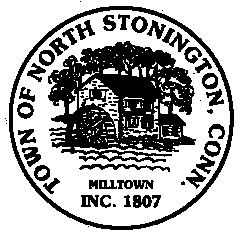          				  Board of Selectmen Meeting	                                    North Stonington Senior Center				               July 25, 2017				                   7:00 PMMINUTESCall to Order/ Roll Call-First Selectman Murphy called the meeting to order at 7:04 PM with Selectmen Mullane and Donahue present. 2.    Pledge of Allegiance3.    School Modernization Project 		$1.59M Budget Update		Commissioning Services Award-A motion was made by Selectman Donahue       and seconded by Selectman Murphy to accept the recommendation of the          School Modernization Committee to award Horizon Engineering Associates LLP for pre-construction support         In the amount of $10,100, carrying 3-0		Schedule/Future Bond Anticipation Notes4.    Hyde Mill Pent way Cottage – General Discussion5.    Northern Town Boundary-Selectman Mullane will get quotes on the cost of a         survey and meet with the other towns on acceptance and filings6.    Project Updates-First Selectman Murphy gave reports on the Village Waterline         Extension project, Remodeling of the Land Use Offices, start of the Center for         Emergency Services, Recreation	       Building bathrooms are now open to the Public, Route 49/184 Pocket Park	       permits are in place and the Town has received a $1,200 for Chelsea Groton        Bank, chipsealing is scheduled to begin on or about August 1st.	7.    Minutes-A motion was made by Selectman Donahue and seconded by          Selectman Murphy to approve the July 11, 2017, carrying 3-08.    Correspondence	9.    Public Comments and Questions 10.  Adjournment-9:08 PM